City of Forman- Utility ApplicationMove-In Date   	    Move-Out Date               Start Date of services   		Account #:   
House   	  Apartment   	Business       Customer Name:          	Phone Number:     E-mail:   	Driver’ License# & State:   Birthdate:Service Address:          Mailing Address (if different):      Employer: 	Phone Number:   Address: 					               		Spouse (please print):   Spouse’s Employer:   	Phone Number:   Are you renting? 	if yes fill in owner information.Owner:   Owner’s Address:  Phone Number:     “In accordance with Federal law and U.S. Department of Agriculture policy, The City of Forman is prohibited from discriminating on the basis of race, color, national origin, age,  disability, religion, sex, and familial status. (Not all prohibited bases apply to all programs).

To file a complaint of discrimination, write USDA, Director, Office of Civil Rights, 1400 Independence Avenue, S. W., Washington, D. C. 20250-9410 or call  (800)795-32 72 (voice) or (202) 720-6382 (TDD).”
By signing this utility application, I assume responsibility for all utilities billed by the City of Forman at the above service address until the date that I notify the city for a final meter reading and move out of the premises.Applicant Signature                                                 Office Signature 	City of FormanPO BOX 122FORMAN, ND 58032 701-724-3673Consumer Authorization for Direct Payment via ACHDirect Payment via ACH is the transfer of funds from a consumer account for the purpose of making a payment. Check one:  	       Begin Payment			         Change InformationI/we authorize the City of Forman to electronically debit my/our    Checking Account OR      Savings Account   and, if necessary, to electronically credit my (our) account to correct erroneous debits at the depository Financial Institution named below (“DEPOSITORY”).  I/we agree that ACH transactions I/we authorize comply with all applicable laws.Financial institution name: ___________________________________Routing number: ________________________________	Account number: _________________________Name(s) on the account: ____________________________________________________________________Debit transaction frequency:  Single Entry (one-time payment) Recurring Entries (entries that recur at substantially regular intervals, without further affirmative action by the Receiver)Date of debit (if Single Entry) or date of first debit (for Recurring Entries): ______________________________Recurring Entries occur once per month on the 5th day of the month or the first business day thereafter and remain in effect until authorization is revoked.Authorized debit amount (or method for determining amount):  Amounts vary depending upon water, sewer, garbage use.  The amount of debit is billed to the customer approximately 10 days prior.I/we understand that this authorization will remain in full force and effect until I/we notify the City of Forman by phone, email or in writing that I/we wish to revoke this authorization. I/we understand that The City of Forman requires notice be received no later than the 1st business day of the month to cancel this authorization.Customer Name: Service Address: Utility Bill Account #: Date: _______________   Signature(s): _______________________________________________________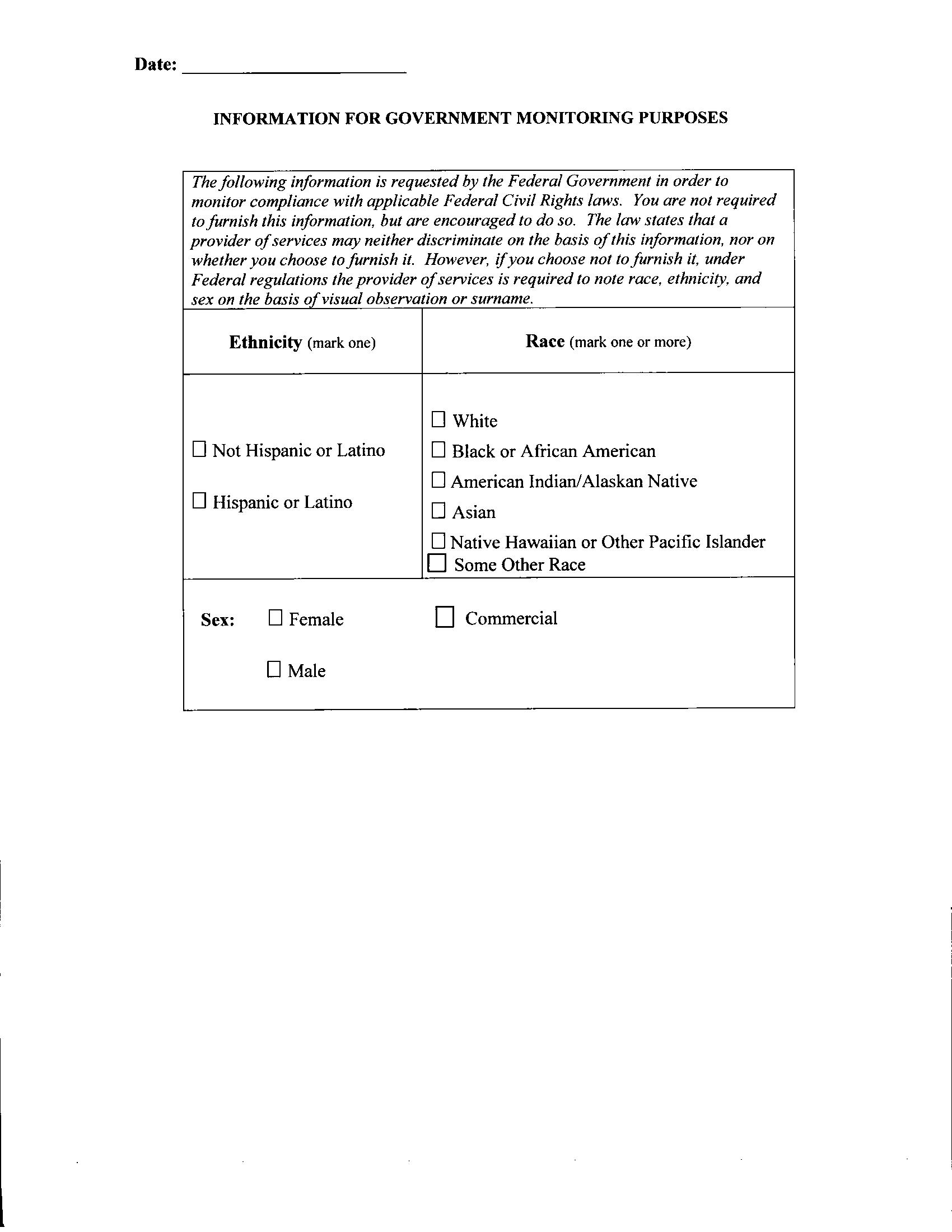 UTILITY RATESAs of 1/1/2023Water:Base monthly charge:	  $41.25Usage charge: $8.25 per 1,000 gallons over 6,000 per quarter.  	Meters are read and overages billed in Mar, Jun, Sep, DecSewer:Base monthly charge:	  $7.15Usage charge: $1.25 per 1,000 gallons over 6,000 water per quarter.  	Sewer usage charges are billed in Apr, Jul, Oct, JanGarbage:Base monthly charge:  $17.05	Put garbage out on curb in tightly sealed plastic bags on Friday mornings.	The City has free cleanup days in the spring and fall each year.	Dumpsters are available for an extra charge.Recycling:Base monthly charge:	$5.20 per tote.	Recycling is billed through the city and contracted with Waste Management.	Recycling is picked up the 2nd Tuesday of each month unless the 1st falls on a Tuesday, in which case it is the 3rd Tuesday.  Put your green tote out on the curb, not in the alley.  Recycling must be out before 8:00 AM.Pets:Pet license:	$10.00 per pet 	Due by May 1st or within 30 days of moving into the city.After May 1:	$15.00 per petAll rates subject to changeDirect payment is available.  All ACH payments are taken on the 5th day of the month or the first business day following if the 5th falls on a weekend or holiday.